DOSSIER DE DEMANDE DE SUBVENTIONAnnée 2023FonctionnementAide au projetVeuillez cocher la case correspondant à votre situation :Première demande      Renouvellement d’une demande*Carte des communes membres de la CCLB en annexe 1Je soussigné(e), (nom et prénom) …………………………………………………………………………………………………………………………………. représentant(e) légal(e) de l’association, ……………………………………………………………………………………………………………………………………………………………………………………………………………………………………………………………………………………………………………..certifie que  l’association est régulièrement déclarée ;certifie que  l’association est en règle au regard de l’ensemble des déclarations sociales et fiscales ainsi que des cotisations et paiements correspondants ;certifie exactes et sincères les informations du présent dossier, notamment la mention de l’ensemble des demandes de subventions introduites auprès d’autres financeurs publics ainsi que l’approbation du budget par les instances statutaires ;demande une subvention de : ……………………………….. €atteste que l’association n’a pas bénéficié d’un montant total d’aides publiques spécifiques supérieur à 200 000 euros sur trois exercices.Fait le …………………………, à ……………………………..Signature	ATTENTIONToute fausse déclaration est passible de peines d’emprisonnement et d’amendes prévues par les articles 4441-6 et 441-7 du code pénal. Le droit d’accès aux informations prévues par la loi n°78-17 du 6 janvier 1978 relative à l’informatique, aux fichiers et aux libertés s’exerce auprès du service ou de l’établissement auprès duquel vous avez déposé votre dossier.A noter que la demande de subvention et le montant sollicité auprès de la Communauté de communes n’engagent pas la collectivité ; seule la notification de subvention constitue un engagement.Annexe 1LES 66 COMMUNES DES LUYS en BÉARN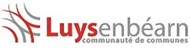 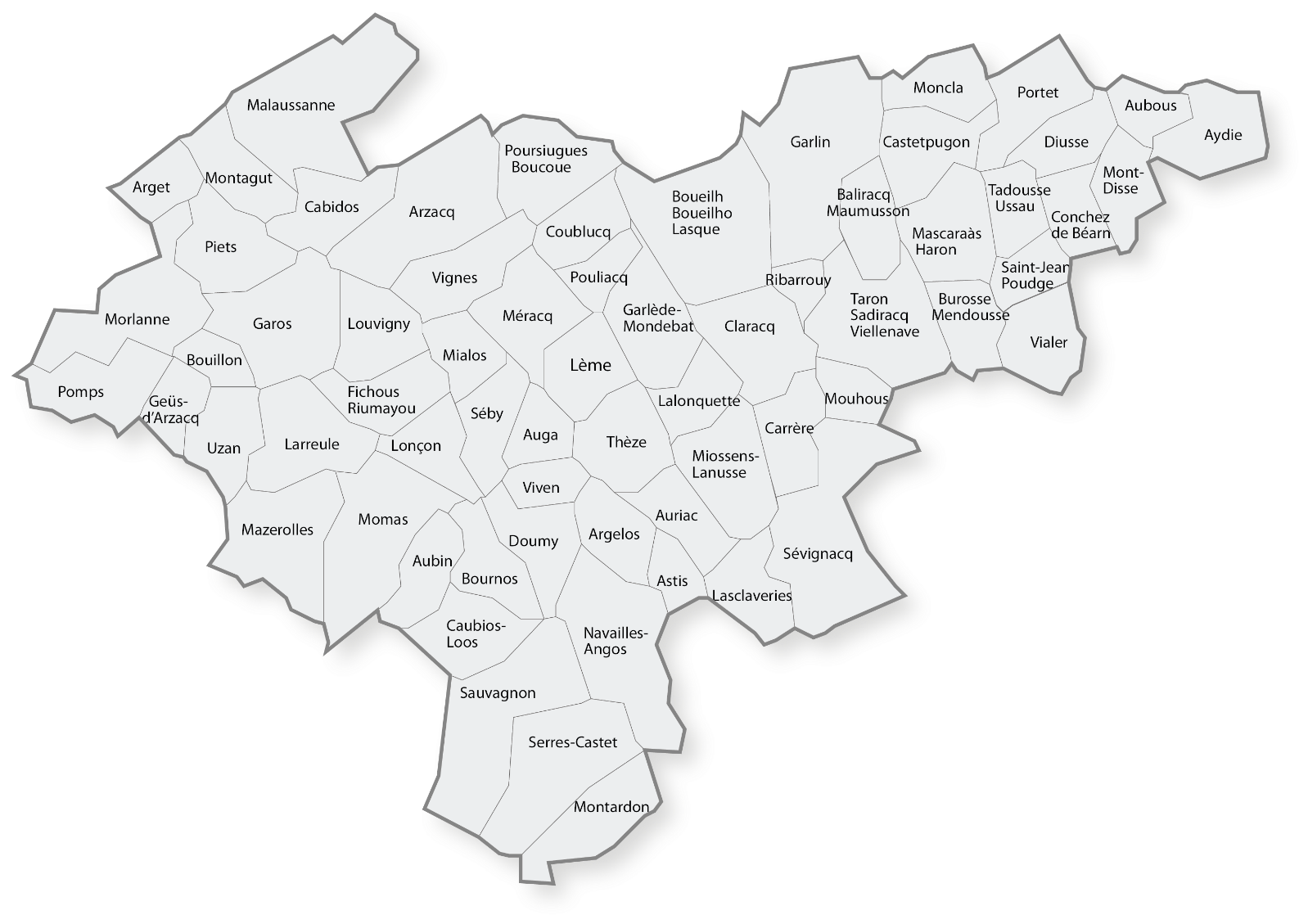 Cadre réservé à la Communauté de communesCadre réservé à la Communauté de communesCommission : ……………………………………………………………Date de réception : ………………………………Date de réunion : …………………………………Montant demandé : …………………………………………. €AOrganismeDénomination : ……………………………………………………………………………………………………………………………............................Sigle habituel : …………………………………………………………………………………………………………………………………………………………Objet ou activité : ……………………………………………………………………………………………………………………………………………………Téléphone : ............................. Télécopie : ………………………..… Courriel : ………………………………………………………………….N° SIRET : …………………………………………………………………………………………………………………………………………………………………Dénomination : ……………………………………………………………………………………………………………………………............................Sigle habituel : …………………………………………………………………………………………………………………………………………………………Objet ou activité : ……………………………………………………………………………………………………………………………………………………Téléphone : ............................. Télécopie : ………………………..… Courriel : ………………………………………………………………….N° SIRET : …………………………………………………………………………………………………………………………………………………………………Siège : ……………………………………………………………………………………………………………………………………………………………………..Adresse : …………………………………………………………………………………………………………………………………………………………………Code Postal : ……………………. Commune : …………………………………………………………………………………………………………………Siège : ……………………………………………………………………………………………………………………………………………………………………..Adresse : …………………………………………………………………………………………………………………………………………………………………Code Postal : ……………………. Commune : …………………………………………………………………………………………………………………Courrier (si l’adresse est différente du siège) : ………………………………………………………………………………………………………..Adresse : …………………………………………………………………………………………………………………………………………………………………Code Postal : ………………..…………. Commune : …………………………………………………………………………………………………………Courrier (si l’adresse est différente du siège) : ………………………………………………………………………………………………………..Adresse : …………………………………………………………………………………………………………………………………………………………………Code Postal : ………………..…………. Commune : …………………………………………………………………………………………………………BStatut de l’organismeStatut de l’organismeStatut de l’organismeAssociation Loi 1901         N° d’enregistrement Préfecture : ………………………………………… Date de parution au J.O. : …………………………………Association Loi 1901         N° d’enregistrement Préfecture : ………………………………………… Date de parution au J.O. : …………………………………Association Loi 1901         N° d’enregistrement Préfecture : ………………………………………… Date de parution au J.O. : …………………………………Association Loi 1901         N° d’enregistrement Préfecture : ………………………………………… Date de parution au J.O. : …………………………………Autres organismes : Nature juridique : …………………………………………... Date de création : ………………………………..Autres organismes : Nature juridique : …………………………………………... Date de création : ………………………………..Autres organismes : Nature juridique : …………………………………………... Date de création : ………………………………..Autres organismes : Nature juridique : …………………………………………... Date de création : ………………………………..         Si association sportive préciser pratique         Si association sportive préciser pratiqueLoisirCompétitionCComposition du bureauComposition du bureauComposition du bureauComposition du bureauFONCTIONFONCTIONNOM - PRENOMTELEPHONEADRESSE MAILPrésidentPrésidentSecrétaireSecrétaireTrésorierTrésorierVice-PrésidentVice-PrésidentSecrétaire adjointSecrétaire adjointTrésorier adjointTrésorier adjointDBudget de l’associationBudget de l’associationBudget de l’associationBudget de l’associationCHARGESCHARGESMontantPRODUITSMontantCHARGES DIRECTESCHARGES DIRECTESCHARGES DIRECTESRESSOURCES DIRECTESRESSOURCES DIRECTES60 – Achats60 – Achats70 – Vente de produits finis, de marchandises, prestations de servicesPrestations de servicesPrestations de servicesAchat de matières et fournituresAchat de matières et fournitures74 – Subventions d’exploitationAutres fournituresAutres fournituresEtat : précisez le(s) ministère(s) sollicité(s)61 – Services extérieurs61 – Services extérieurs-LocationsLocations-Entretien et réparationEntretien et réparationRégion(s) AssurancesAssurances-DocumentationDocumentationDépartement(s) 62 – Autres services extérieurs62 – Autres services extérieurs-Rémunérations intermédiaires et honorairesRémunérations intermédiaires et honorairesCommunauté de communes des Luys en Béarn Publicité, publicationPublicité, publication- Déplacements, missionsDéplacements, missionsCommune(s) Services bancaires, autresServices bancaires, autres-63 – Impôts et taxes63 – Impôts et taxesOrganismes sociaux (détailler) Impôts et taxes sur rémunérationImpôts et taxes sur rémunération-Autres impôts et taxesAutres impôts et taxes-64 – Charges de personnel64 – Charges de personnelFonds européensRémunération des personnelsRémunération des personnelsL’agence de services et de paiement (ex. CNASEA, emploi aidés)Charges socialesCharges socialesAutres établissements publicsAutres charges de personnelAutres charges de personnelAutres privées65 – Autres charges de gestion courante65 – Autres charges de gestion courante75 – Autres produits de gestion courante66 – Charges financières66 – Charges financièresDont cotisations, dons ou legs67 – Charges exceptionnelles67 – Charges exceptionnelles76 – Produits financiers68 – Dotation aux amortissements68 – Dotation aux amortissements78 – Reprises sur amortissements et provisionsCHARGES INDIRECTESCHARGES INDIRECTESCHARGES INDIRECTESCharges fixes de fonctionnementCharges fixes de fonctionnementFrais financiersFrais financiersAutresAutresTOTAL DES CHARGESTOTAL DES CHARGESTOTAL DES PRODUITSCONTRIBUTIONS VOLONTAIRESCONTRIBUTIONS VOLONTAIRESCONTRIBUTIONS VOLONTAIRESCONTRIBUTIONS VOLONTAIRESCONTRIBUTIONS VOLONTAIRES86 – Emplois des contributions volontaires en nature86 – Emplois des contributions volontaires en nature87 – Contributions volontaires en natureSecours en natureSecours en natureBénévolatMise à disposition gratuite de biens et prestationsMise à disposition gratuite de biens et prestationsPrestations en naturePersonnel bénévolePersonnel bénévoleDons en natureTOTALTOTALTOTALEAdhérentsAdhérents Origine géographique  Origine géographique  Origine géographique NOMBRENOMBRETOTALCOMMUNE DU SIEGECCLB*HORS CCLBJeunes (-18 ans) ……………………….Jeunes (-18 ans) ……………………….Adultes ……………………………………..Adultes ……………………………………..Total …………………………………………Total …………………………………………Cotisation annuelle : ………………………..………. €/an                     Montant global annuel des cotisations : …………………….…. €/anAutres (à préciser) : ……………………….………. €/anCotisation annuelle : ………………………..………. €/an                     Montant global annuel des cotisations : …………………….…. €/anAutres (à préciser) : ……………………….………. €/anCotisation annuelle : ………………………..………. €/an                     Montant global annuel des cotisations : …………………….…. €/anAutres (à préciser) : ……………………….………. €/anCotisation annuelle : ………………………..………. €/an                     Montant global annuel des cotisations : …………………….…. €/anAutres (à préciser) : ……………………….………. €/anCotisation annuelle : ………………………..………. €/an                     Montant global annuel des cotisations : …………………….…. €/anAutres (à préciser) : ……………………….………. €/anCotisation annuelle : ………………………..………. €/an                     Montant global annuel des cotisations : …………………….…. €/anAutres (à préciser) : ……………………….………. €/anFDescriptif du projet Rubrique à renseigner obligatoirement même si vous pouvez joindre en annexe un document plus détaillé.Descriptif du projet Rubrique à renseigner obligatoirement même si vous pouvez joindre en annexe un document plus détaillé.Nom du projetNom du projetPersonne référente du projetPersonne référente du projetNom – prénom : ………………………………………………Téléphone : ……………………………………………………..Courriel : ………………………………………………………….Dates / DuréeDates / DuréeLocalisationLocalisationPublics visésPublics visésContenu du projetContenu du projetObjectifs du projetObjectifs du projetPartenaires (publics et privés)Partenaires (publics et privés)Communication prévue pour valoriser le partenariat avec la Communauté de communes des Luys en BéarnCommunication prévue pour valoriser le partenariat avec la Communauté de communes des Luys en BéarnMoyens envisagés pour l’évaluation du projet (fréquentation, satisfaction…)Moyens envisagés pour l’évaluation du projet (fréquentation, satisfaction…)Suites envisagées à l’issue du projetSuites envisagées à l’issue du projetGBudget prévisionnel du projetBudget prévisionnel du projetBudget prévisionnel du projetBudget prévisionnel du projetCHARGESCHARGESMontantPRODUITSMontantCHARGES DIRECTESCHARGES DIRECTESCHARGES DIRECTESRESSOURCES DIRECTESRESSOURCES DIRECTES60 – Achats60 – Achats70 – Vente de produits finis, de marchandises, prestations de servicesPrestations de servicesPrestations de servicesAchat de matières et fournituresAchat de matières et fournitures74 – Subventions d’exploitationAutres fournituresAutres fournituresEtat : précisez le(s) ministère(s) sollicité(s)61 – Services extérieurs61 – Services extérieurs-LocationsLocations-Entretien et réparationEntretien et réparationRégion(s) :AssurancesAssurances-DocumentationDocumentationDépartement(s) :62 – Autres services extérieurs62 – Autres services extérieurs-Rémunérations intermédiaires et honorairesRémunérations intermédiaires et honorairesCommunauté de communes des Luys en Béarn :Publicité, publicationPublicité, publication- Déplacements, missionsDéplacements, missionsCommune(s) :Services bancaires, autresServices bancaires, autres-63 – Impôts et taxes63 – Impôts et taxesOrganismes sociaux (détailler) :Impôts et taxes sur rémunérationImpôts et taxes sur rémunération-Autres impôts et taxesAutres impôts et taxes-64 – Charges de personnel64 – Charges de personnelFonds européensRémunération des personnelsRémunération des personnelsL’agence de services et de paiement (ex.CNASEA, emploi aidés)Charges socialesCharges socialesAutres établissements publicsAutres charges de personnelAutres charges de personnelAutres privées65 – Autres charges de gestion courante65 – Autres charges de gestion courante75 – Autres produits de gestion courante66 – Charges financières66 – Charges financièresDont cotisations, dons manuels ou legs67 – Charges exceptionnelles67 – Charges exceptionnelles76 – Produits financiers68 – Dotation aux amortissements68 – Dotation aux amortissements78 – Reprises sur amortissements et provisionsCHARGES INDIRECTESCHARGES INDIRECTESCHARGES INDIRECTESCharges fixes de fonctionnementCharges fixes de fonctionnementFrais financiersFrais financiersAutresAutresTOTAL DES CHARGESTOTAL DES CHARGESTOTAL DES PRODUITSCONTRIBUTIONS VOLONTAIRESCONTRIBUTIONS VOLONTAIRESCONTRIBUTIONS VOLONTAIRESCONTRIBUTIONS VOLONTAIRESCONTRIBUTIONS VOLONTAIRES86 – Emplois des contributions volontaires en nature86 – Emplois des contributions volontaires en nature87 – Contributions volontaires en natureSecours en natureSecours en natureBénévolatMise à disposition gratuite de biens et prestationsMise à disposition gratuite de biens et prestationsPrestations en naturePersonnel bénévolePersonnel bénévoleDons en natureTOTALTOTALTOTALH    Observations…………………………………………………………………………………………………………………………………………………………………………………..…………………………………………………………………………………………………………………………………………………………………………………..………………………………………………………………………………………………………………………………………………………………………………..…………………………………………………………………………………………………………………………………………………………………………………..……………………………………………………………………………………………………………………………………………………………………………………………………………………………………………………………………...   .